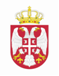 РЕПУБЛИКА СРБИЈАОПШТИНА ЋУПРИЈАОПШТИНСКО ВЕЋЕКОМИСИЈА ЗА РЕАЛИЗАЦИЈУ МЕРА  ЕНЕРГЕТСКЕ САНАЦИЈЕ ПОРОДИЧНИХ КУЋА ПУТЕМ УГРАДЊЕ СОЛАРНИХ ПАНЕЛАБрој: 06- 54 /2023-01-1Датум : 04.04.2023.год.ЋупријаКомисија за реализацију мера  енергетске санације породичних кућа путем уградње соларних панела  (удаљем тексту :Комисија) образована Решењем Општинског већа  општине Ћуприја број : 06-39-8/2023-01-1 од 16.03.2023. године и члана 11. и 12. Правилника о суфинансирању енергетске санације породичних кућа путем уградње соларних панела  за производњу електричне енергије  за сопствене потребе по основу јавног позива за суфинансирање програма енергетске санације стамбених зграда,породичних кућа и станова ЈП 1/22 („Сл. гласник општине Ћуприја“ бр. 16/2022 ), поглавља  II Решења о образовању комисије за реализацију мера  енергетске санације породичних кућа путем уградње соларних панела и одељка IX Јавног позива  за учешће  привредних субјеката  у спровођењу мере енергетске санације у домаћинствима   путем уградње соларних панела за производњу електричне енергије за сопствене потребе на територији општине Ћуприја , број : 06-16-4/2023-01-1 од  13.02.2023. године, утврђује : ПРЕЛИМИНАРНУ  ЛИСТУ ПРИВРЕДНИХ  СУБЈЕКАТА  ЗА РЕАЛИЗАЦИЈУ МЕРЕ  ЕНЕРГЕТСКЕ САНАЦИЈЕ У ДОМАЋИНСТВИМА ПУТЕМ УГРАДЊЕ СОЛАРНИХ ПАНЕЛАIII Учесници Јавног позива имају право увида у поднете пријаве и приложену документацију по утврђивању прелимарне листе  изабраних привредних субјеката , у року од три (3) дана  од дана објављивања листе.На ову листу учесници Јавног позива  позива могу изјавити приговор Комисији  у року од  осам (8) дана  од дана њеног објављивања на огласној табли  Општинске управе општине Ћуприја и званичној  интернет страници општине Ћуприја.ПРЕДСЕДНИК КОМИСИЈЕ р.б.број пријавеназив и адресацена производа у  динарима са ПДВрок важења цене у данимабодови за ценубодови за рок важења ценаукупан број бодова1.452-2/2023-01-1„Azimut Electric“, Београд Алексе Ненадовића 19480.000,007660,0040,00100,002.452-3/2023-01-1„RS-InženjeringDOO“, Ћуприја, Кнеза Милоша 205525.000,0012054,8640,0094,863.452-1/2023-01-1„Ненад Јовановић PR Smart Instal“ Ћуприја, Добричево бб648.500,0013044,4140,0084,414.452-4/2023-01-1„TELEFON INŽENJERING DOO“ Земун, Угриновачки пут 22769.950,007637,4040,0077,40